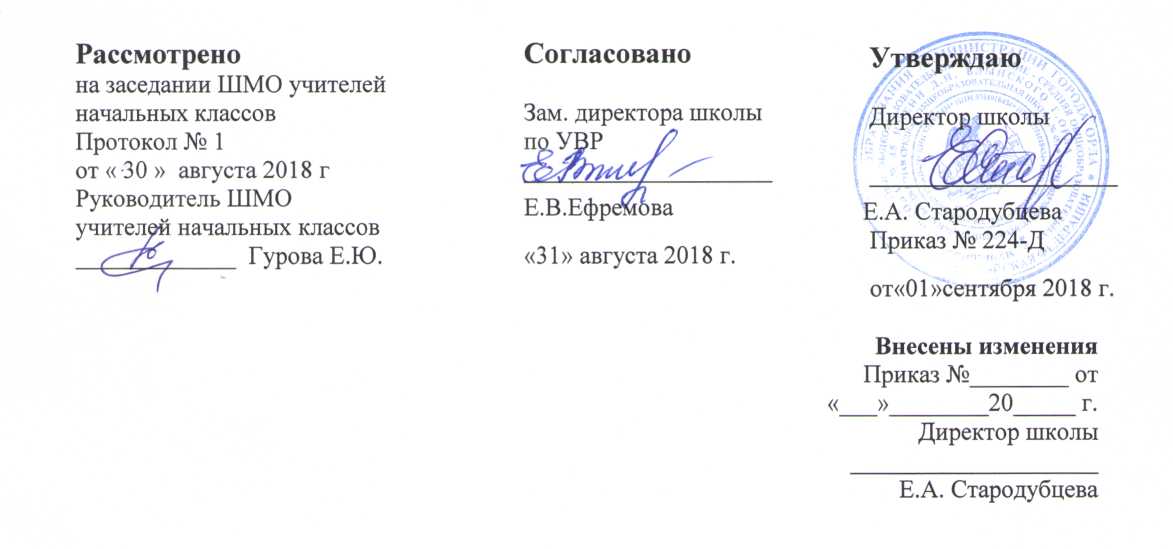 Рабочая программа по внеурочной деятельности«Бальные танцы»начального общего образованияСрок реализации 4 годаПрограмма   рассчитана   на  четыре  года обучения.  Объем   часов  в   год  составляет -   36   часа. Реализация программы рассчитана на 4 года обучения, 33 рабочие недели по 1ч. на первом году обучения и 34 рабочие недели на 2-4 годах обучения. Форма обучения – очная.Цель:Раскрытие творческого потенциала учащихся на основе приобретенных знаний, умений, навыков в области бального танца. Задачи:- овладение основными теоретическими и практическими знаниями, умениями и исполнительскими навыками, позволяющими грамотно исполнять танцевальные композиции; - формирование умений осознанно распоряжаться своим телом, понимать каждое движение танца в его простейших элементах и сложной координации;- формирование умений различать ритмическую сторону музыки и согласовывать свои движения с ее звучанием;- развитие способности самостоятельно видоизменять, группировать фигуры и составлять свои вариации;- организация двигательного режима школьников, который обеспечивает активный отдых и удовлетворяет потребность в движениях;-  организация постановочной и концертной деятельности учащихся; - создание дружеской среды, создание условий для общения;- формирование культуры общения между учащимися;- воспитание доброжелательности, чуткости и внимательного отношения друг к другу;- воспитание аккуратности и самостоятельности;- развитие навыков  самостоятельной и коллективной работы;- развитие мотивации на творческую деятельность;- исправление недостатков осанки;- укрепление мышечного корсета;- развитие выносливости, координации движений;- поддержка и укрепление сердечнососудистой и нервной систем.Основные приемы и методы в обучении детей бальному танцу.Занятия должны быть разнообразными как по содержанию (ритмические упражнения, задания на ориентировку, разучивание упражнений тренировочного характера, разучивание и повторение танцев), так и по набору применяемых методов:словесного (объяснение, разбор, анализ); наглядного (качественный показ, демонстрация отдельных частей и всего движения; просмотр видеоматериалов с выступлениями выдающихся танцовщиц, танцовщиков, посещение концертов и спектаклей для повышения общего уровня развития учащихся); практического (воспроизводящие и творческие упражнения, деление целого произведения на более мелкие части для подробной проработки и последующей организации целого); аналитического (сравнения и обобщения, развитие логического мышления); эмоционального (подбор ассоциаций, образов, создание художественных впечатлений); индивидуального подхода к каждому ученику с учетом природных способностей, возрастных особенностей, работоспособности и уровня подготовки. 2. Результаты освоения курса внеурочной деятельности по бальному танцу «Танцуйте с нами»:Личностные: формированиеактивной жизненной позицию; приобретение способности к самопрезентации;развивание таких качеств как трудолюбие, упорство, дисциплинированность, собранность, пунктуальность; получение развитие эстетического восприятия мира;получение развитие нравственных качеств личности;получение знаний  основы  бального  танца;владение  техникой   исполнения движений бальных танцев;укрепление мышц тела;развитие выносливости;развитие координации движений;умения распознавать ритмические особенности каждого танца и отличать друг от друга.Метапредметные:приобретение навык свободного владения хореографической и специальной терминологией;научатся понимать выразительность отдельных элементов танца и музыки, передаче определенного содержания;овладение основными теоретическими и практическими знаниями, умениями и исполнительскими навыками, позволяющими грамотно исполнять танцевальные композиции; формирование умений различать ритмическую сторону музыки и согласовывать свои движения с ее звучанием;создание дружеской среды, создание условий для общения;формирование культуры общения между учащимися;воспитание доброжелательности, чуткости и внимательного отношения друг к другу;в  осознании  учеников  важной   роли  хореографии в  эстетическом  воспитании  личности;в   готовности   принимать   участие   в  концертах, конкурсах, фестивалях  и   других  мероприятиях    районного, городского  и  областного, межрегионального, международного  уровня.Содержание курса внеурочной деятельности по бальному танцу «Танцуйте с нами» с указанием форм организации учебных занятий, основных видов учебной деятельности.классВводное   занятие.Знакомство  с  учениками.  Правила   поведения   на     занятии. .Инструктаж по технике противопожарной безопасности. Форма одежды танцоров.2.Европейская программа танцев. Медленный вальс.Изучение основных элементов, движений и методики исполнения танца Медленный вальс.Основной  ритм, счёт, музыкальный размер. Особенности работы стопы. Подъем и снижение корпуса. Степень поворота. Положение корпуса, рук ног и головы в паре. Практические занятия.Основное содержание :"Маленький квадрат","Большой квадрат"."Правый поворот". Спуски и подъемы в движениях. Основые положения рук в танце. " Закрытые перемены с ПН и ЛН". "Левый поворот".Латиноамериканская программа танцев. Ча-ча-ча.Изучение основных элементов, движений и методики исполнения танца Ча-ча-ча.Основной ритм, счёт, музыкальный размер. Особенности работы стопы. Подъем и снижение корпуса. Степень поворота. Положение рук, ног, корпуса, головы в паре. Работа стопы, подъем и снижение корпуса. Практическиезанятия.Основное содержание :"Чек из ПП и КПП"."Закрытое основное движение"."Нью-Йорк"."Таймстеп на месте"."Таймстеп в продвижение"."Шоссе налево и направо"."Открытое основное движение"4.Латиноамериканская программа танцев. Джайв.Изучение основных элементов, движений и методики исполнения танца Джайв. Основной ритм, счёт, музыкальный размер. Особенности работы стопы. Подъем и снижение корпуса. Степень поворота. Положение рук, ног, корпуса, головы в паре. Работа стопы, подъем и снижение корпуса. Практическиезанятия.Основное содержание :« Шассе влево, вправо».« Шассе Джайва в виде двойного или одинарного шага». «Основное движение на месте».« Осн. Фолловей движение (Фолловейрокк)».« Фолловей раскрытие».« Звено(Ключ)».Латиноамериканская программа танцев.Полька.Изучение основных элементов, движений и методики исполнения танца Полька. Основной ритм, счёт, музыкальный размер. Особенности работы стопы. Подъем и снижение корпуса. Степень поворота. Положение рук, ног, корпуса, головы в паре. Работа стопы, подъем и снижение корпуса. Практические занятия.Основное содержание:Ритмичные повороты корпуса в танце.Динамика выполнения прыжков в "крисс-кросс" позиции.Сгибание ног в основном движении.Прыжки галоп в сторону.Техника выполнения подскоков на месте и в продвижении.Работа стоп в движениях.Основные положения рук в танце.6.Музыка и характер танца.Выполнение упражнений под музыкальное сопровождение.:Музыкальный звук, фраза, предложение и тема. Слабые и сильные доли, акценты, такт, ритм. Характер музыки: легато и стаккато. Построение музыкальной пьесы. Зависимость пластики изучаемых танцев от мелодии, ритма и темпа музыки. Музыкальные темы и художественный образ. Музыкальные размеры, темпы и длительность изучаемых танцев.Основное содержание :Практическое исполнение изученного танцевального материала танца Медленный вальс под музыкальное сопровождение,Практическое исполнение изученного танцевального материала танца Ча-ча-чапод музыкальное сопровождение,Практическое исполнение изученного танцевального материала танца Полька под музыкальное сопровождение,Практическое исполнение изученного танцевального материала танцаДжайвпод музыкальное сопровождение.7.Итоговое  занятие.Открытый урок "Волшебный мир танца".Основное содержание :анализ   деятельности    группы   за   год  (освоение    программного    материала,  результаты   участия   в   конкурсах,   профессиональный   рост  учащихся);перспективное   планирование;поощрение  и    награждение   лучших.   2 класс1.Вводное   занятие.Знакомство  с  учениками.. История появления танцев. Правила   поведения   на     занятии.Инструктаж по технике противопожарной безопасности. Режим   работы. Форма одежды танцоров.2. Европейская программа танцев. Медленный вальс.Изучение основных элементов, движений и методики исполнения танца Медленный вальс.Основной  ритм, счёт, музыкальный размер. Особенности работы стопы. Подъем и снижение корпуса. Степень поворота. Положение корпуса, рук ног и головы в паре. Практические занятия.Основное содержание :Изучение основных элементов, движений и методики исполнения танца Медленный вальс."Большой квадрат","Правый поворот",Спуски и подъемы в движениях,Основные положения рук в танце," Закрытые перемены с ПН и ЛН"3. Латиноамериканская программа танцев. Ча-ча-ча.Изучение основных элементов, движений и методики исполнения танца Ча-ча-ча. Основной ритм, счёт, музыкальный размер. Особенности работы стопы. Подъем и снижение корпуса. Степень поворота. Положение рук, ног, корпуса, головы в паре. Работа стопы, подъем и снижение корпуса. Практические занятия.Основное содержание :"Таймстеп в продвижение","Шоссе налево и направо","Открытое основное движение","Закрытое основное движение","Чек из ПП и КПП4. Латиноамериканская программа танцев. Джайв.Изучение основных элементов, движений и методики исполнения танца Джайв. Основной ритм, счёт, музыкальный размер. Особенности работы стопы. Подъем и снижение корпуса. Степень поворота. Положение рук, ног, корпуса, головы в паре. Работа стопы, подъем и снижение корпуса. Практические занятия.Основное содержание :«Перемена мест слева направо».«Перемена мест справа налево». «Смена рук за спиной».»Смена мест по квадрату».«Толчок левым плечом (бедром)».«Хлыст».«Американский спин»5. Латиноамериканская программа танцев.Самба.Изучение основных элементов, движений и методики исполнения танца Самба. Основной ритм, счёт, музыкальный размер. Особенности работы стопы. Подъем и снижение корпуса. Степень поворота. Положение рук, ног, корпуса, головы в паре. Работа стопы, подъем и снижение корпуса. Практические занятия.Основное содержание:Основное движение на месте.Основное баунс движение в теневой позиции.Изучение движения "Виск".Изучение движения "Самбаход на месте и в продвижении".Ритм и Основные положения рук в танце.6. Репетиции и постановка танцев.Основное содержание :Основные «рисунки» танца( линия, круг, колона, квадрат и др).Теория "Основные рисунки танца."Исполненние танца в ансамбле.Переход с основных рисунков в динамике исполнения.Исполнения танца от легких к сложным движениям с использованием смены "рисунков" танца.Практическое исполнение танцев.7. Музыка и характер танца.Выполнение упражнений под музыкальное сопровождение.:Музыкальный звук, фраза, предложение и тема. Слабые и сильные доли, акценты, такт, ритм. Характер музыки: легато и стаккато. Построение музыкальной пьесы. Зависимость пластики изучаемых танцев от мелодии, ритма и темпа музыки. Музыкальные темы и художественный образ. Музыкальные размеры, темпы и длительность изучаемых танцев.Основное содержание :Практическое исполнение изученного танцевального материала танца Медленный вальс под музыкальное сопровождение,Практическое исполнение изученного танцевального материала танца Ча-ча-чапод музыкальное сопровождение,Практическое исполнение изученного танцевального материала танцаСамба под музыкальное сопровождение,Практическое исполнение изученного танцевального материала танцаДжайвпод музыкальное сопровождение.8. Итоговое  занятие. Открытый урок "Волшебный мир танца".Основное содержание :анализ   деятельности    группы   за   год  (освоение    программного    материала,  результаты   участия   в   конкурсах,   профессиональный   рост  учащихся);перспективное   планирование;поощрение  и    награждение   лучших.   3 класс1.Вводное   занятие.Знакомство  с  учениками.. История появления танцев. Правила   поведения   на     занятии.Инструктаж по технике противопожарной безопасности. Режим   работы. Форма одежды танцоров.2. Европейская программа танцев. Медленный вальс.Изучение основных элементов, движений и методики исполнения танца Медленный вальс.Основной  ритм, счёт, музыкальный размер. Особенности работы стопы. Подъем и снижение корпуса. Степень поворота. Положение корпуса, рук ног и головы в паре. Практические занятия.Основное содержание :"Левый поворот"."Правыйповорот".Спуски и подъемы в движениях."Виск".Основые положения рук в танце. "Синкопированные перемены из ПП"." Закрытые перемены с ПН и ЛН","Спин поворот.3. Латиноамериканская программа танцев. Ча-ча-ча.Изучение основных элементов, движений и методики исполнения танца Ча-ча-ча. Основной ритм, счёт, музыкальный размер. Особенности работы стопы. Подъем и снижение корпуса. Степень поворота. Положение рук, ног, корпуса, головы в паре. Работа стопы, подъем и снижение корпуса. Практические занятия.Основное содержание :"Локк степ лицом по линии танца"."Нью Йорк"."Рука к руке"."Спот поворот и поворот под рукой"."Три чачача из ПП и КПП".4. Латиноамериканская программа танцев. Джайв.Изучение основных элементов, движений и методики исполнения танца Джайв. Основной ритм, счёт, музыкальный размер. Особенности работы стопы. Подъем и снижение корпуса. Степень поворота. Положение рук, ног, корпуса, головы в паре. Работа стопы, подъем и снижение корпуса. Практические занятия.Основное содержание :«Перекрученный Американский спин на 2 линии».«Променадные ходы медленные(на 2 счета)».«Променадные ходы быстрые».«Stop and go».«Хлыстраскрытие».«Хлыст с Двойным кроссом».«Ветряная мельница»5. Латиноамериканская программа танцев.Самба.Изучение основных элементов, движений и методики исполнения танца Самба. Основной ритм, счёт, музыкальный размер. Особенности работы стопы. Подъем и снижение корпуса. Степень поворота. Положение рук, ног, корпуса, головы в паре. Работа стопы, подъем и снижение корпуса. Практические занятия.Основное содержание :"Роки на ПН и ЛН"." Теневая батофого".Изучение движения "Виск с поворотом".Изучение движения "Боковой шаг на месте и в продвижении".Ритм и Основные положения рук в танце.6. Репетиции и постановка танцев.Основное содержание :Основные «рисунки» танца( линия, круг, колона, квадрат и др).Теория "Основные рисунки танца."Исполненние танца в ансамбле.Переход с основных рисунков в динамике исполнения.Исполнения танца от легких к сложным движениям с использованием смены "рисунков" танца.Практическое исполнение танцев.7. Музыка и характер танца.Выполнение упражнений под музыкальное сопровождение.:Музыкальный звук, фраза, предложение и тема. Слабые и сильные доли, акценты, такт, ритм. Характер музыки: легато и стаккато. Построение музыкальной пьесы. Зависимость пластики изучаемых танцев от мелодии, ритма и темпа музыки. Музыкальные темы и художественный образ. Музыкальные размеры, темпы и длительность изучаемых танцев.Основное содержание :Практическое исполнение изученного танцевального материала танца Медленный вальс под музыкальное сопровождение,Практическое исполнение изученного танцевального материала танца Ча-ча-чапод музыкальное сопровождение,Практическое исполнение изученного танцевального материала танцаСамба под музыкальное сопровождение,Практическое исполнение изученного танцевального материала танцаДжайвпод музыкальное сопровождение.8. Итоговое  занятие. Открытый урок "Волшебный мир танца".Основное содержание :анализ   деятельности    группы   за   год  (освоение    программного    материала,  результаты   участия   в   конкурсах,   профессиональный   рост  учащихся);перспективное   планирование;поощрение  и    награждение   лучших.   4 класс1.Вводное   занятие.Знакомство  с  учениками.. История появления танцев. Правила   поведения   на     занятии.Инструктаж по технике противопожарной безопасности. Режим   работы. Форма одежды танцоров.2. Европейская программа танцев. Медленный вальс.Изучение основных элементов, движений и методики исполнения танца Медленный вальс.Основной  ритм, счёт, музыкальный размер. Особенности работы стопы. Подъем и снижение корпуса. Степень поворота. Положение корпуса, рук ног и головы в паре. Практические занятия.Основное содержание :"Обратный Левый поворот". "Правый поворот с спин поворотом". Спуски и подъемы в движениях. "Пивот поворот". Основые положения рук в танце. "Синкопированные перемены из КПП". "Внешняя перемена". 3. Латиноамериканская программа танцев. Ча-ча-ча.Изучение основных элементов, движений и методики исполнения танца Ча-ча-ча. Основной ритм, счёт, музыкальный размер. Особенности работы стопы. Подъем и снижение корпуса. Степень поворота. Положение рук, ног, корпуса, головы в паре. Работа стопы, подъем и снижение корпуса. Практические занятия.Основное содержание :"Локк степ лицом по линии танца". "Синкопированный Нью Йорк". "Три локка". "Турецкое полотенце". "Три кубинских брейка из ПП и КПП в ронд шоссе".4. Латиноамериканская программа танцев. Джайв.Изучение основных элементов, движений и методики исполнения танца Джайв. Основной ритм, счёт, музыкальный размер. Особенности работы стопы. Подъем и снижение корпуса. Степень поворота. Положение рук, ног, корпуса, головы в паре. Работа стопы, подъем и снижение корпуса. Практические занятия.Основное содержание :«Муч».«Испанские руки».«Раскручивание от руки».«Простой спин».«Перемена мест справа налево  ChangeofPlace R to L с двойным спином».«Майами спешл».«Свивлы носок-каблук»5. Латиноамериканская программа танцев.Самба.Изучение основных элементов, движений и методики исполнения танца Самба. Основной ритм, счёт, музыкальный размер. Особенности работы стопы. Подъем и снижение корпуса. Степень поворота. Положение рук, ног, корпуса, головы в паре. Работа стопы, подъем и снижение корпуса. Практические занятия.Основное содержание :"Роки по линии танца в продвижении"."Батофого ИКрисс-Кросс". Изучение движения "Локки в теневой позиции", и "Walk" шаг. Изучение движения "Променадный бег из ПП и КПП". Ритм и Основные положения рук в танце. Ритм Гуапача.6. Репетиции и постановка танцев.Основное содержание :Основные «рисунки» танца( линия, круг, колона, квадрат и др).Теория "Основные рисунки танца."Исполненние танца в ансамбле.Переход с основных рисунков в динамике исполнения.Исполнения танца от легких к сложным движениям с использованием смены "рисунков" танца.Практическое исполнение танцев.7. Музыка и характер танца.Выполнение упражнений под музыкальное сопровождение.:Музыкальный звук, фраза, предложение и тема. Слабые и сильные доли, акценты, такт, ритм. Характер музыки: легато и стаккато. Построение музыкальной пьесы. Зависимость пластики изучаемых танцев от мелодии, ритма и темпа музыки. Музыкальные темы и художественный образ. Музыкальные размеры, темпы и длительность изучаемых танцев.Основное содержание :Практическое исполнение изученного танцевального материала танца Медленный вальс под музыкальное сопровождение,Практическое исполнение изученного танцевального материала танца Ча-ча-чапод музыкальное сопровождение,Практическое исполнение изученного танцевального материала танцаСамба под музыкальное сопровождение,Практическое исполнение изученного танцевального материала танцаДжайвпод музыкальное сопровождение.8. Итоговое  занятие. Открытый урок "Волшебный мир танца".Основное содержание:анализ   деятельности    группы   за   год  (освоение    программного    материала,  результаты   участия   в   конкурсах,   профессиональный   рост  учащихся);перспективное   планирование;поощрение  и    награждение   лучших.   Календарно-тематическое планирование.2 класс3 класс4 классЧисло часов, отводимых на данный модуль программыПримерные темы,раскрывающие (входящие вданный модуль программы)Основное содержание по темам1Вводное  занятиеПравила поведения на занятии в зале. Основные сведения о бальном танце. История появления танцев.6Латиноамериканская программа.ДжайвИзучение основных элементов, движений и методики исполнения танцаДжайв. « Шассе влево, вправо». « Шассе Джайва в виде двойного или одинарного шага».  «Основное движение на месте». « Осн. Фолловей движение (Фолловейрокк)». « Фолловей раскрытие». « Звено(Ключ)».7Европейская программа. Медленный вальсИзучение основных элементов, движений и методики исполнения танца Медленный вальс."Маленький квадрат",."Большой квадрат"."Правый поворот".Спуски и подъемы в движениях.Основые положения рук в танце." Закрытые перемены с ПН и ЛН"."Левый поворот"7Латиноамериканская программа.Ча-ча-чаИзучение основных элементов, движений и методики исполнения танца Ча-ча-ча."Чек из ПП и КПП"."Закрытое основное движение"."Нью-Йорк"."Таймстеп на месте"."Таймстеп в продвижение"."Шоссе налево и направо"."Открытое основное движение"7Латиноамериканская программа. ПолькаИзучение основных элементов, движений и методики исполнения танца Полька. Ритмичные повороты корпуса в танце.Динамика выполнения прыжков в "крисс-кросс" позиции.Сгибание ног в основном движении.Прыжки галоп в сторону.Техника выполнения подскоков на месте и в продвижении.Работа стоп в движениях.Основные положения рук в танце.4Музыка и характер танца.Выполнение упражнений под музыкальное сопровождение.Практическое исполнение изученного танцевального материала танцев Медленный вальс, Ча-ча-ча, Полька под музыкальное сопровождение1Итоговое занятие.Открытый урок "Волшебный мир танца"Число часов, отводимых на данный модуль программыПримерные темы,раскрывающие (входящие вданный модуль программы)Основное содержание по темам1Вводное  занятиеПравила поведения на занятии в зале. Основные сведения о бальном танце. История появления танцев.7Латиноамериканская программа.ДжайвИзучение основных элементов, движений и методики исполнения танца Джайв. «Перемена мест слева направо». «Перемена мест справа налево». «Смена рук за спиной». »Смена мест по квадрату». «Толчок левым плечом (бедром)». «Хлыст». «Американский спин».5Репетиции и постановка танцев.Основные «рисунки» танца( линия, круг, колона, квадрат и др). Теория "Основные рисунки танца."Исполненние танца в ансамбле.Переход с основных рисунков в динамике исполнения.Исполнения танца от легких к сложным движениям с использованием смены "рисунков" танца. Практическое исполнение танцев.5Европейская программа.Медленный вальс.Изучение основных элементов, движений и методики исполнения танца Медленный вальс."Большой квадрат", "Правый поворот", Спуски и подъемы в движениях, Основные положения рук в танце, " Закрытые перемены с ПН и ЛН"5Латиноамериканская программа.Ча-ча-ча.Изучение основных элементов, движений и методики исполнения танца Ча-ча-ча. "Таймстеп в продвижение", "Шоссе налево и направо", "Открытое основное движение", "Закрытое основное движение", "Чек из ПП и КПП"5Латиноамериканская программа.Самба.Изучение основных элементов, движений и методики исполнения танца Самба. Основное движение на месте. Основное баунс движение в теневой позиции.Изучение движения "Виск". Изучение движения "Самбаход на месте и в продвижении". Ритм и Основные положения рук в танце.5Музыка и характер танца.Выполнение упражнений под музыкальное сопровождение.Практическое исполнение изученного танцевального материала танцев Медленный вальс, Ча-ча-ча, Самба под музыкальное сопровождение. Выполнение ритмичных упражнений под музыкальное сопровождение.1Итоговое занятиеОткрытый урок "Волшебный мир танца"Число часов, отводимых на данный модуль программыПримерные темы,раскрывающие (входящие вданный модуль программы)Основное содержание по темам1Вводное  занятиеПравила поведения на занятии в зале. Основные сведения о бальном танце. История появления танцев.7Латиноамериканская программа.ДжайвИзучение основных элементов, движений и методики исполнения танца Джайв.«Перекрученный Американский спин на 2 линии». «Променадные ходы медленные(на 2 счета)». «Променадные ходы быстрые». «Stopandgo». «Хлыст раскрытие». «Хлыст с Двойным кроссом». «Ветряная мельница»5Репетиции и постановка танцев.Основные «рисунки» танца( линия, круг, колона, квадрат и др). Исполнение танца в ансамбле.Переход с основных рисунков в динамике исполнения.Исполнения танца от легких к сложным движениям с использованием смены "рисунков" танца. Практическое исполнение танцев.5Европейская программа.Медленный вальс.Изучение основных элементов, движений и методики исполнения танца Медленный вальс."Левый поворот". "Правый поворот". Спуски и подъемы в движениях. "Виск".Основые положения рук в танце.  "Синкопированные перемены из ПП"." Закрытые перемены с ПН и ЛН", "Спин поворот.5Латиноамериканская программа.Ча-ча-ча.Изучение основных элементов, движений и методики исполнения танца Ча-ча-ча. Особенности исполнения танца.  "Локк степ лицом по линии танца". "Нью Йорк". "Рука к руке". "Спот поворот и поворот под рукой". "Три чачача из ПП и КПП". 5Латиноамериканская программа.Самба.Изучение основных элементов, движений и методики исполнения танца Самба. "Роки на ПН и ЛН"." Теневая батофого".Изучение движения "Виск с поворотом".Изучение движения "Боковой шаг на месте и в продвижении". Ритм и Основные положения рук в танце.5Музыка и характер танца.Выполнение упражнений под музыкальное сопровождение.Практическое исполнение изученного танцевального материала танцев Медленный вальс, Ча-ча-ча, Самба под музыкальное сопровождение. Выполнение ритмичных упражнений под музыкальное сопровождение.1Итоговое занятиеОткрытый урок "Волшебный мир танца"Число часов, отводимых на данный модуль программыПримерные темы,раскрывающие (входящие вданный модуль программы)Основное содержание по темам1Вводное  занятиеПравила поведения на занятии в зале. Основные сведения о бальном танце. История появления танцев.7Латиноамериканская программа.ДжайвИзучение основных элементов, движений и методики исполнения танца Джайв. «Муч». «Испанские руки». «Раскручивание от руки». «Простой спин». «Перемена мест справа налево  ChangeofPlace R to L с двойным спином». «Майами спешл». «Свивлы носок-каблук»5Репетиции и постановка танцев.Основные «рисунки» танца( линия, круг, колона, квадрат и др). Исполнение танца в ансамбле.Переход с основных рисунков в динамике исполнения.Исполнения танца от легких к сложным движениям с использованием смены "рисунков" танца. Практическое исполнение танцев. 5Европейская программа.Медленный вальс.Изучение основных элементов, движений и методики исполнения танца Медленный вальс. "Обратный Левый поворот". "Правый поворот с спин поворотом". Спуски и подъемы в движениях. "Пивот поворот".Основые положения рук в танце.  "Синкопированные перемены из КПП". "Внешняя перемена". 5Латиноамериканская программа.Ча-ча-ча.Изучение основных элементов, движений и методики исполнения танца Ча-ча-ча. Особенности исполнения танца.  "Локк степ лицом по линии танца". "Синкопированный Нью Йорк". "Три локка". "Турецкое полотенце". "Три кубинских брейка из ПП и КПП в ронд шоссе". 5Латиноамериканская программа.Самба.Изучение основных элементов, движений и методики исполнения танца Самба. "Роки по линии танца в продвижении". "Батофого ИКрисс-Кросс".Изучение движения "Локки в теневой позиции", и "Walk" шаг.Изучение движения "Променадный бег из ПП и КПП". Ритм и Основные положения рук в танце. Ритм Гуапача.5Музыка и характер танца.Выполнение упражнений под музыкальное сопровождение.Практическое исполнение изученного танцевального материала танцев Медленный вальс, Ча-ча-ча, Самба под музыкальное сопровождение. Выполнение ритмичных упражнений под музыкальное сопровождение.1Итоговое занятиеОткрытый урок "Танцуйте с нами"